ПРОЕКТПРОТОКОЛзаседания Антинаркотической комиссии  при администрации Канашского  района Чувашской Республике г. Канаш27 декабря  2022 года                   									 №4                                                   Председатель комиссии – С.Н. МихайловСекретарь комиссии – Н.А. Комиссарова   Присутствовали члены комиссии: Дербенев С.А., Арсентьева Л.А., Беляева Н.А., Васильева М.Г., Поляков А.Н., Любова Л.И., Васильев Д.А.Приглашенные: представитель межрайонной прокуратуры.ПОВЕСТКА ДНЯ:I. Об организации временного трудоустройства несовершеннолетних граждан в возрасте от 14 до 18 лет в свободное от учебы время(Любова Л. И.)1.1. Принять к сведению доклады участников заседания.1.2. Отделу КУ «Центр занятости населения Чувашской Республики» Министерства труда и социальной защиты ЧР совместно с заинтересованными органами исполнительной власти проработать с работодателями вопрос создания временных рабочих мест для трудоустройства несовершеннолетних граждан от 14 до 18 лет в свободное от учебы время.1.3. Рекомендовать главам сельских поселений:- предусмотреть в местных бюджетах необходимые финансовые средства на организацию временного трудоустройства  несовершеннолетних граждан в возрасте от 14 до 18 лет в свободное от учебы время;- организовать направление в органы службы занятости населения несовершеннолетних, состоящих на учете в подразделениях КДН и ПДН, для их трудоустройства. 1.4. Срок информирования аппарата антинаркотической комиссии в 
Канашском районе о проделанной работе: по пункту 1.2 – до 23 января 2023 г., по пункту 1.3– до 20 января 2023 г., 10 июля 2023 г.II. Об участии волонтерских и добровольческих команд в организации работы по формированию здорового образа жизни( Сергеева Л.Н.)2.1. Принять к сведению доклады участников заседания.2.2. Управлению образования администрации Канашского района (Сергеевой Л.Н.) провести в первом полугодии 2023 г. в образовательных организациях района комплекс профилактических мероприятий по формированию здорового образа жизни с привлечением волонтерских и добровольческих команд;2.3. БУ «Канашская ЦРБ имени Ф.Г.Григорьева» Минздрава Чувашии (Шерне С.А.)  продолжить работу по популяризации медицинского добровольчества (волонтерства) и увеличению количества добровольцев для работы по формированию и пропаганде здорового образа жизни2.4. Рекомендовать главам сельских поселений реализовать комплекс мероприятий по профилактике наркомании и по формированию у детей и молодежи здорового образа жизни с привлечением волонтерских и добровольческих команд;2.5. Срок информирования аппарата антинаркотической комиссии в в 
Канашском районе о проделанной работе по пункту 2.2-2.4 – до 30 декабря 2022 г.III. О практике работы глав администраций сельских поселений по выработанному комплексу мер по стабилизации наркоситуации на территории поселения.(Петров А.Г.)3.1. Принять к сведению доклады участников заседания.3.2. Рекомендовать секретарю антинаркотической комиссии (Комиссаровой Н.А.) анализ выполнения индикаторов муниципальных программ по профилактике наркомании 1 раз в полугодие.3.3. Срок информирования аппарата антинаркотической комиссии в Чувашской Республике о проделанной работе по пункту 3.2 - 30 декабря 
2023 года.IV. Об итогах деятельности антинаркотической комиссии в Канашском районе в 2022 году и Плане работы на 2023 год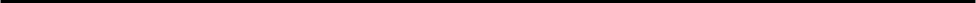 (Комиссарова Н.А.)4.1. Принять к сведению доклад участника заседания.4.2. Утвердить прилагаемый План работы антинаркотической комиссии Канашского района на 2023 год.Организацию контроля исполнения протокольных поручений возложить на антинаркотическую комиссию Канашского района  Председатель комиссии                                                                                             С.Н. Михайлов